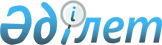 Об определении мест для размещения агитационных печатных материалов для всех кандидатовПостановление акимата Сауранского района Туркестанской области от 13 сентября 2022 года № 262. Зарегистрировано в Министерстве юстиции Республики Казахстан 14 сентября 2022 года № 29570
      В соответствии с пунктом 6 статьи 28 Конституционного закона Республики Казахстан "О выборах в Республике Казахстан", пунктом 2 статьи 31 Закона Республики Казахстан "О местном государственном управлении и самоуправлении в Республике Казахстан", акимат района Сауран ПОСТАНОВЛЯЕТ:
      1. Определить места для размещения агитационных печатных материалов для всех кандидатов согласно приложению к настоящему постановлению.
      2. Государственному учреждению "Аппарат акима района Сауран" в порядке установленном законодательством Республики Казахстан обеспечить:
      1) государственную регистрацию настоящего постановления в Министерстве юстиции Республики Казахстан;
      2) размещение настоящего постановления в интернет-ресурсе акимата района Сауран после его официального опубликования.
      3. Контроль за исполнением настоящего постановления возложить на руководителя государственного учреждения "Аппарата акима района Сауран".
      4. Настоящее постановление вводится в действие по истечении десяти календарных дней после дня его первого официального опубликования.
      "СОГЛАСОВАНО"
      Территориальная избирательная
      комиссия района Сауран Места для размещения агитационных печатных материалов для всех кандидатов
					© 2012. РГП на ПХВ «Институт законодательства и правовой информации Республики Казахстан» Министерства юстиции Республики Казахстан
				
      Аким района Сауран

Г. Рысбеков
Приложение 
к постановлению
акимата района Сауран
от 13 сентября 2022 года
№ 262 
№
Места для размещения агитационных печатных материалов
1
район Сауран, сельский округ Шорнак, село Шорнак, слева площадки "Сквера" на пересечении улиц С.Тоймахана и Ы.Алтынсарина.
2
район Сауран, сельский округ Ушкайык, село Теке, улица А.Усенова, справа от реки "Қарашық" и улицы А.Молдагуловой, справа здания коммунального государственного учреждения "Общая средняя школа имени А.Усенова" отдела развития человеческого потенциала района Сауран, управления развития человеческого потенциала Туркестанской области.
3
район Сауран, сельский округ Карашык, село Карашык, трасса Туркестан – Карнак, слева тойханы "Қарашық".
4
район Сауран, сельский округ Жуйнек, село Жуйнек, улица И.Усманова, справа дома №1.
5
район Сауран, сельский округ Бабайкорган, село Абай, улица Абая №65, напротив здания коммунального государственного учреждения "Общая средняя школа имени Абая" отдела развития человеческого потенциала района Сауран, управления развития человеческого потенциала Туркестанской области. 
6
район Сауран, сельский округ Майдантал, село Ынталы, улица Д.Конаева №39А, напротив здания государственного учреждения "Аппарат акима сельского округа Майдантал" акимат района Сауран и село Каражон, улица Торткол №17 напротив здания коммунального государственного учреждения "Малокомплектная общая средняя школа Каражон" отдела развития человеческого потенциала района Сауран, управления развития человеческого потенциала Туркестанской области.
7
район Сауран, сельский округ Жибек жолы, село Сауран, улица О.Алтаева №13, слева здания коммунального государственного учреждения "Общая средняя школа Сауран" отдела развития человеческого потенциала района Сауран, управления развития человеческого потенциала Туркестанской области.
8
район Сауран, сельский округ Иассы, село Енбекши-Дикан, трасса Кентау – Туркестан, слева тойханы "Севинш".
9
район Сауран, сельский округ Орангай, село Орангай, трасса Кентау – Туркестан, напротив бани "Шығыс".
10
район Сауран, сельский округ Шага, село 30 лет Казахстана, улица С.Кожанова, слева дома №26.
11
район Сауран, сельский округ Ески Икан, село Ески Икан, улица Д.Конаева, слева дома №1.
12
район Сауран, сельский округ Жана Икан, село Ибата, улица Ибадулла ата, справа дома №6.